Children can wear comfortable party clothes/shoes for the day.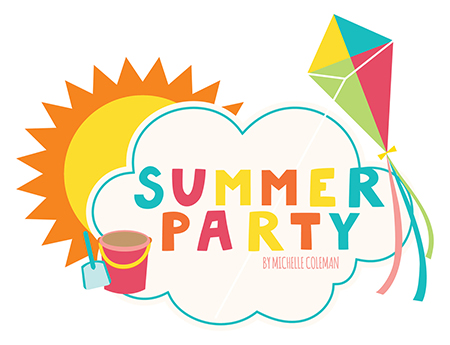 The summer holidays are nearly here! On Thursday, June 27 we will be celebrating the end of the year as a whole Grade (2 teachers and 27 children). Please sign up to bring something for our Summer party.Food/Drink neededWho’s bringing?Juice (1 case/pack of Capri-Sun or similar)Juice (1 case/pack of Capri-Sun or similar)Water (1 case of small bottles)Water (1 case of small bottles)Pizza – vegetarian (cut into finger strips or wedges)Pizza (cut into finger strips or wedges)Pizza (cut into finger strips or wedges)Chips/crisps (Potato chips, any flavor – 1 big bag)Fruit platter (cut into pieces/slices)Fruit platter (cut into pieces/slices)Cookies/dessert